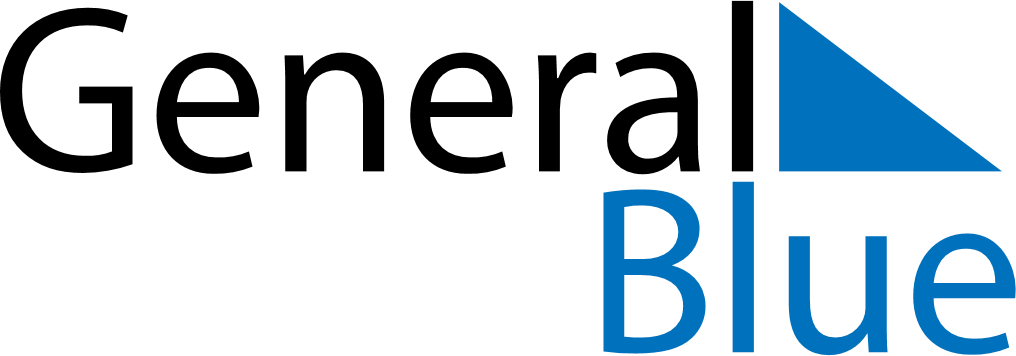 May 2022May 2022May 2022May 2022May 2022May 2022RussiaRussiaRussiaRussiaRussiaRussiaSundayMondayTuesdayWednesdayThursdayFridaySaturday1234567Spring and Labour Day891011121314Victory Day1516171819202122232425262728293031NOTES